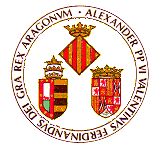 JORNADAS DE INNOVACIÓN DOCENTE DE LA FACULTAT DE DRET
la reforma de la ley de propiedad intelectual y su incidencia en la universidad 
PROGRAMAViernes 28 de Noviembre de 2014Lugar: Salón de grados10.00 h. Inauguración:Elena Olmos, Decana de la Facultat de DretSubdirectora General de Universidades GVA.10.20 h. Mesa Redonda: Open Access, obras huérfanas y su incidencia en la docencia universitariaFran Ruz, Socio de ECIJA ABOGADOS.Raquel Evangelio LLorca, Profesora T.U. de la Universidad de Alicante y Coordinadora del Magister Lucentinus en Propiedad intelectual.Antonio Martínez Bodí, Abogado SGAE.Modera: Jesús Olavarría, Profesor Titular UV. Investigador (DER 2010/21327). Grupo GI+dPI.12.00 h. Pausa12.15 - 13.30 h. Mesa Redonda: La incidencia de la Ley de Propiedad Intelectual en la docencia presencial y electrónica.María Jesús Moro Almaraz, Diputada, Portavoz de la Comisión de Educación Grupo Popular y Profesora de la Universidad de Salamanca.Raquel Xalabarder Plantada, Catedrática de Propiedad Intelectual de la Universitat Oberta de Catalunya (UOC).Patricia Riera Barsallo, Jefa de CEDRO en Catalunya.Modera: Concepción Saiz García, Profesora Titular de la Universidad de Valencia e investigadora principal del I+D Propiedad Intelectual, Universidades y Centros de investigación (DER 2010/21327). Grupo GI+dPI.La reciente reforma de la Ley de Propiedad Intelectual, operada a través de la Ley 21/2014, de 4 de noviembre, motiva el hecho de que las tradicionales Jornadas de Innovación Docente de la Facultat de Dret se destinen este año al estudio del impacto que dicha normativa va a tener en el ámbito de la docencia universitaria y la innovación docente, especialmente en lo que refiere a la excepción de los artículos 32.3 y 4 LPI, a pesar de que su entrada en vigor se retrasa un año.La necesidad de que todo el profesorado universitario conozca el alcance de la reforma, provoca que estas jornadas estén abierta a toda la comunidad universitaria. Dicha Jornada se completa con otros ámbitos que también generan un cierto interés, como la utilización de las llamadas obras huérfanas, junto con las obras caídas en dominio público y la utilización de obras en open Access, como las licencias de creative commons, que están sujetas a la propiedad intelectual y que como tal requieren de un uso adecuado dentro del ámbito de dicha licencia, conforman una jornada del máximo interés universitario       Entrada GratuitaDIRECTORESJavier Plaza, Concepción Saiz y Jesús OlavarríaoRGANIZACIÓNFacultat de Dret de València y  GI+PIfinanciaciónAyudas SFPIE